SFL/METU 	October 2012 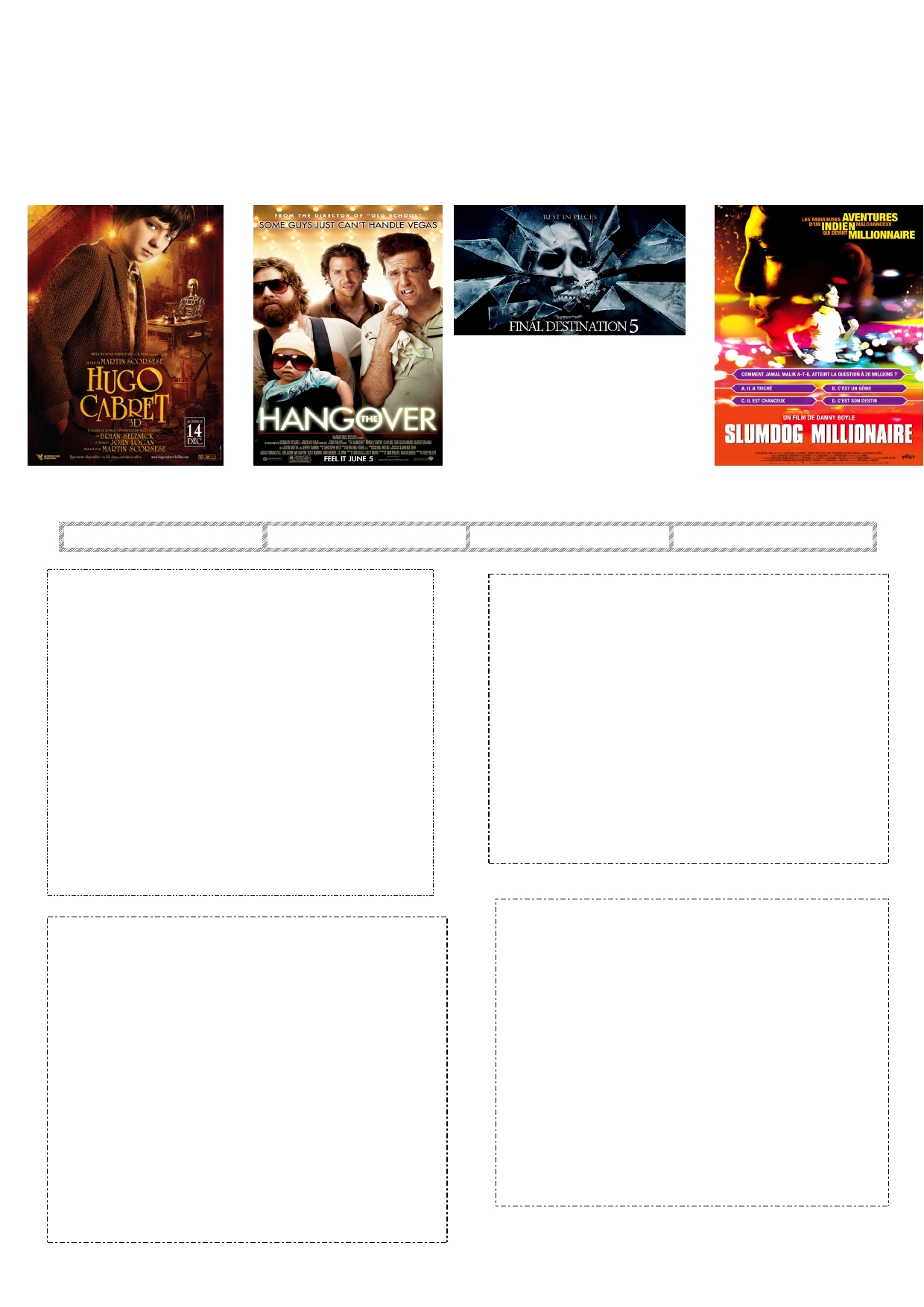 Dept. of B.E. LL Pre-Int. Unit 3 WHO 3 	ELEMENTARY GROUP KE Y TASK 1. Read the movie reviews quickly and match them with the photos and write the names of the movies in the blanks in the reviews. TASK 2. Match the following movie genres with the movie reviews and write the genre of each movie in the blanks. horror 	comedy 	mystery & suspense 	drama & romance Name of the Movie: ____ ___________ Genre: ____________________1Name of the Movie: ___________________ Genre: _______ 2Hugo is an orphan boy who lives in a train station. His father dies in a fire and Hugo is sent to live with his drunken uncle. When the uncle disappears one day, Hugo decides to maintain the clocks on his own. His talent for engineering leads him to steal tools and other items from a toy-shop owner in the station. Hugo needs these pieces to rebuild a mechanical man which he was restoring with his father. Hugo's run-in with the old man leads to a friendship with his goddaughter, Isabelle (Chloe Grace Moretz), who unknowingly has the last item that Hugo needs to make the mechanical man work again. The movie won 5 Oscars but the story is unfortunately tedious. It is slow and confusing for children. It lacks wonder for children. It's not worth seeing at all! The movie begins with a vision, as Nick joins his friends at an auto race and has a feeling of a horrible disaster that kills his friends and others. When he comes out of this nightmare, Nick panics and persuades his friends to leave, escaping seconds before Nick's frightening vision becomes a terrible reality. The people think that they've cheated death, but unfortunately for Nick and his girlfriend, Lori, it is only the beginning. His dreams continue and the crash survivors begin to die one-by-one- -in increasingly shocking ways. This fifth series of the movie is unfortunately boring. The cast is not very good and convincing and the plot is dull because it is the repetition of the previous series. Name of the Movie: _______________________ 	4Name of the Movie: _________________________ 	3	Genre: __________ Genre: ___________________ An eighteen-year-old orphan who is from the slums of Mumbai is accused of cheating and he tries to prove his innocence. He is also trying to compete to win 20 million rupees on India's "Who Wants to Be a Millionaire". He's one question away from taking the top prize on the game show, but it isn't going to be easy because Jamal is arrested by police. Jamal begins reflecting back on his childhood. He recalls his though childhood and his love Latika. Jamal's experiences brought him the knowledge which he needed to answer the difficult questions on Who Wants to Be a Millionaire. It's an exciting story of Jamal. 60 million viewers are eager to see if he'll correctly answer the final question. The story keeps you on the edge of your seat. The music is amazing and the effects are spectacular. Don't miss it! A Las Vegas bachelor party turns into a race against time when three friends of a groom awaken. Three friends go to a bachelor party and when they come back to their hotel room, they find a six-month-old baby in the closet and a tiger in the bathroom. Also, they realize that their friend (the groom) is missing. In 48 hours, Doug (the groom) must be in the church for the wedding. With no memory of the previous night's events and very little time to spare, the men try to find Doug to get him to the wedding back in Los Angeles. The movie is fascinating because it has an adventurous and funny story. The cast are gorgeous. In some parts the story is thought-provoking. I recommend this entertaining comedy to everyone. 1TASK 3. Ask and answer the following questions with your partner. 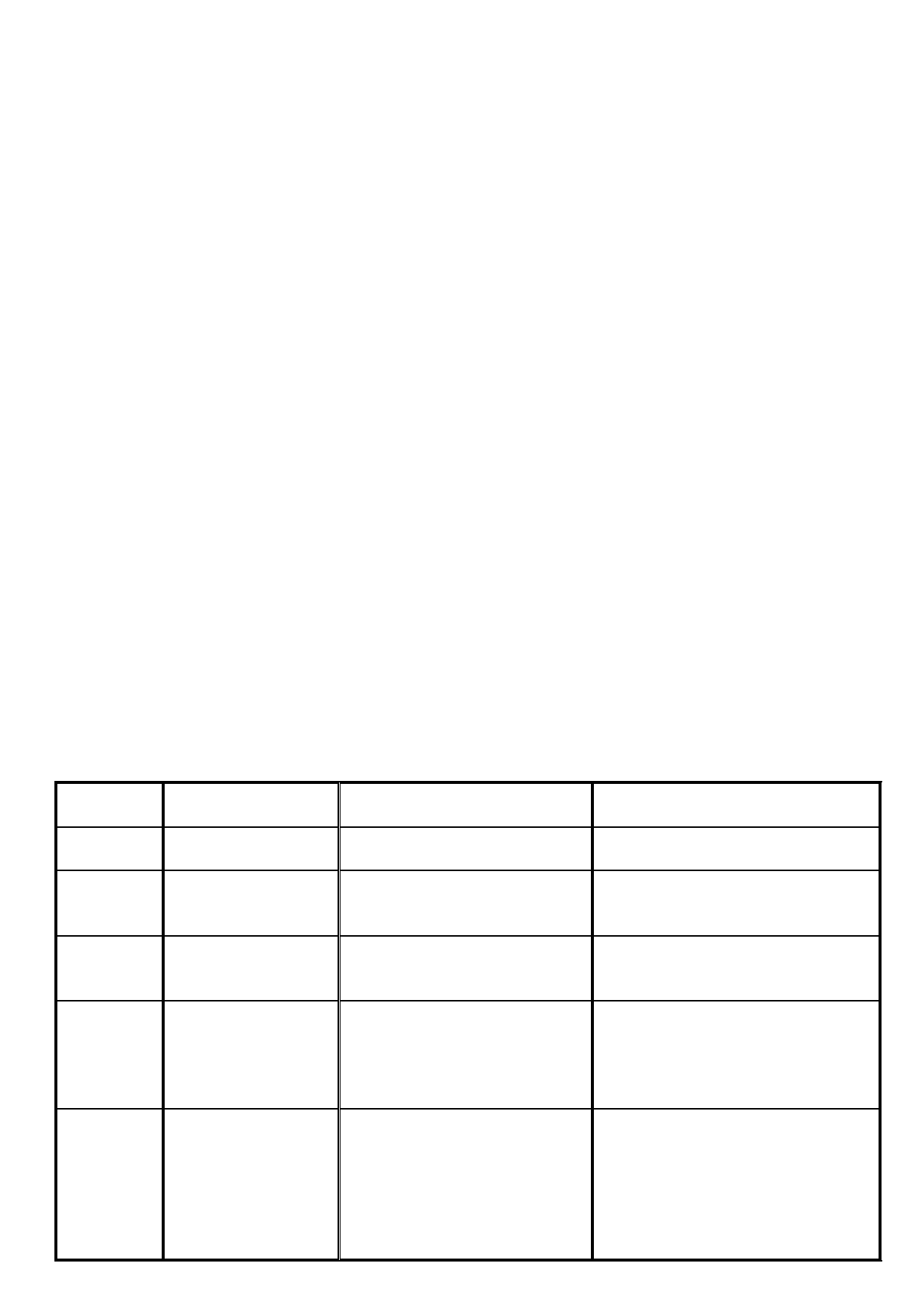 1. What kind of films do you generally prefer to watch? Why? 2. What attracts you most to see certain films? a. actors b. director c. story d. reviews from critics 3. What is your favorite film? 4. Who is your favorite actor? 5. Have you watched any of the films in Task 1? Did you like them? Why? TASK 4. Read the movie reviews and mark the sentences as TRUE (T) or FALSE (F). T	F	1. 	Hugo's uncle died in a fire. T	F	2. 	Hugo is good at engineering. T	F	3. 	Nick warns his friends about a terrible accident but his friends don't leave the auto race. T	F	4. 	Nick and his friends all die at the end of the film. T	F	5. 	Jamal is very successful in the game and everybody is surprised about this. T	F	6. 	The men find a six-month-old baby in the church. TASK 5. Go over the reviews and find which one mentions: 1. 	a character who likes drinking alcohol? 	_______ 2. 	a character who had a very difficult childhood? 	_______ 3 	a character who saves his friends from a dangerous situation? 	_______ 4. 	a character who cannot be found before an important event? 	_______ TASK 6. Read the 2nd paragraphs of movie reviews again and study the adjectives in bold. Decide which of the movies are recommended and which are NOT recommended and put the adjectives in the correct column. Add one or two more adjectives of your own to the last column. Movie 1 Movie 2 Movie 3 Movie 4 your own adjectives Recommended / Not Recommended Positive Adjectives Negative Adjectives TASK 7. Match the following adjectives from the text with their definitions. 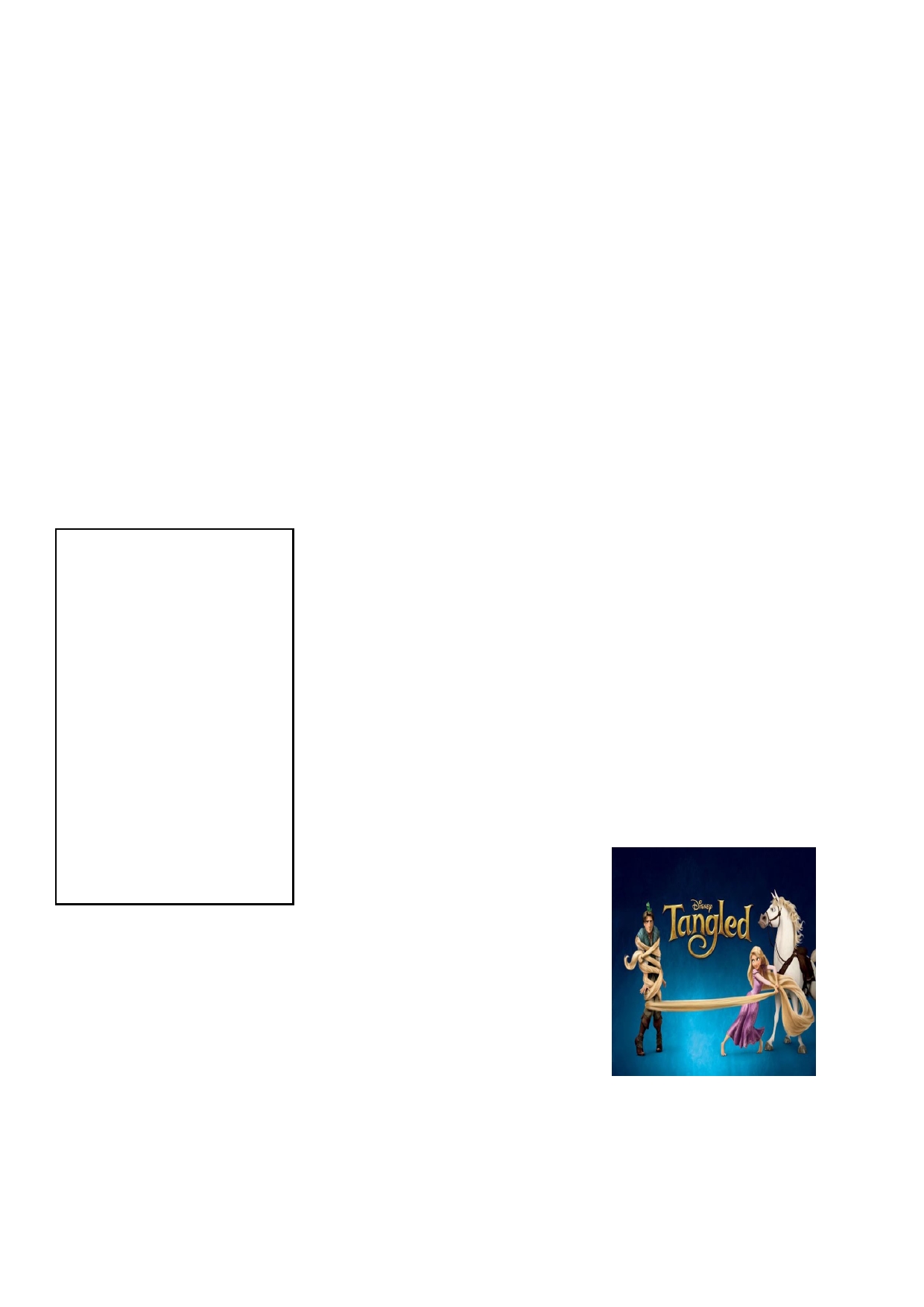 1. 2. 3. 4. 5. 6. 7. 8. 9. 10. _____ _____ _____ _____ _____ _____ _____ _____ _____ _____ tedious confusing convincing dull amazing spectacular fascinating gorgeous thought-provoking entertaining a. very good b. very interesting c. beautiful; attractive d. uninteresting especially because too slow or long; boring e. making people think seriously about a subject f. difficult to understand; puzzling g. not interesting or exciting in any way; boring h. enjoyable; amusing i. impressive; fantastic; excellent j. believable; realistic TASK 8. Read the review of the movie "Tangled" and match the sections in the box with the relevant parts in the paragraph, and write the number of the paragraphs in the blanks provided. Tangled Comments _____________ A beginning _____________ A summary of the main events ____ ________ 1 "Tangled" is a computer-animated fantasy-comedy film which tells the story of the long-haired Rapunzel. 2. When she was a baby, Rapunzel was taken from her family and trapped in a tower in a far-away land by a witch. She lives in the tower all alone, and every year on her birthday, she watches the "floating lights" which are far away. One day, Flynn Rider, who is a handsome thief comes, and Rapunzel "tangles" him with her long hair. The thief wants to escape, so he makes an agreement with Rapunzel. Together, they will go to see the "floating lights". On their journey, Rapunzel discovers the world, and she finds true love and her family. 3. This animation is fascinating because it has an adventurous story. It has some nice music, and the effects are spectacular. Rapunzel and Flynn are amazing. I recommend this entertaining comedy to everyone - not only children but also their parents. 3WRITING TASK 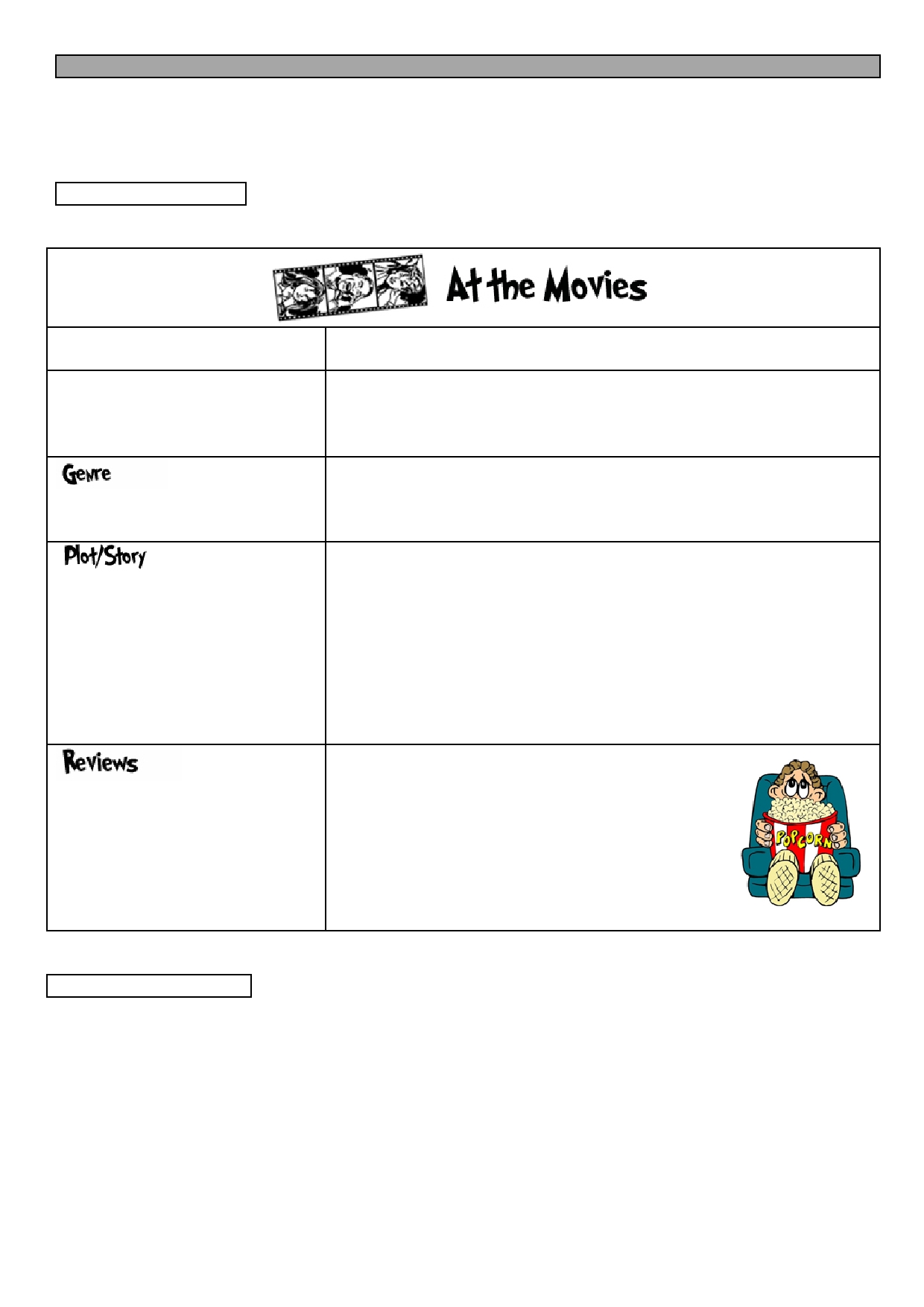 You are asked to write a review of a movie for a student newspaper. In about 8-12 sentences, write a movie review. While writing, you may use the vocabulary in this handout and revisit the sections in your book 'Language Leader Pre-Intermediate Unit 3' for the appropriate language structures and vocabulary. I. PRE WRITING First, you may want to plan your writing. Answer the questions in the table and take notes about the movie and use these notes to write about it. What is the name of the movie? What kind of movie is it? What's it about? What happens in it? Useful Language ________________________________ It's a ______________________ (e.g. science-fiction, horror, romantic comedy) It's about _____ who _____. (e.g. about people who fall in love, about people who take drugs.) How is 	the music? the story? the acting? How are the effects? the cast? II. FIRST DRAFT . is a .. movie which tells the story of / which is about __________________________________ ________________________________________________________________________________________ ________________________________________________________________________________________ ________________________________________________________________________________________ ________________________________________________________________________________________ ________________________________________________________________________________________ ________________________________________________________________________________________ ________________________________________________________________________________________ 4III. SELF CHECKLIST 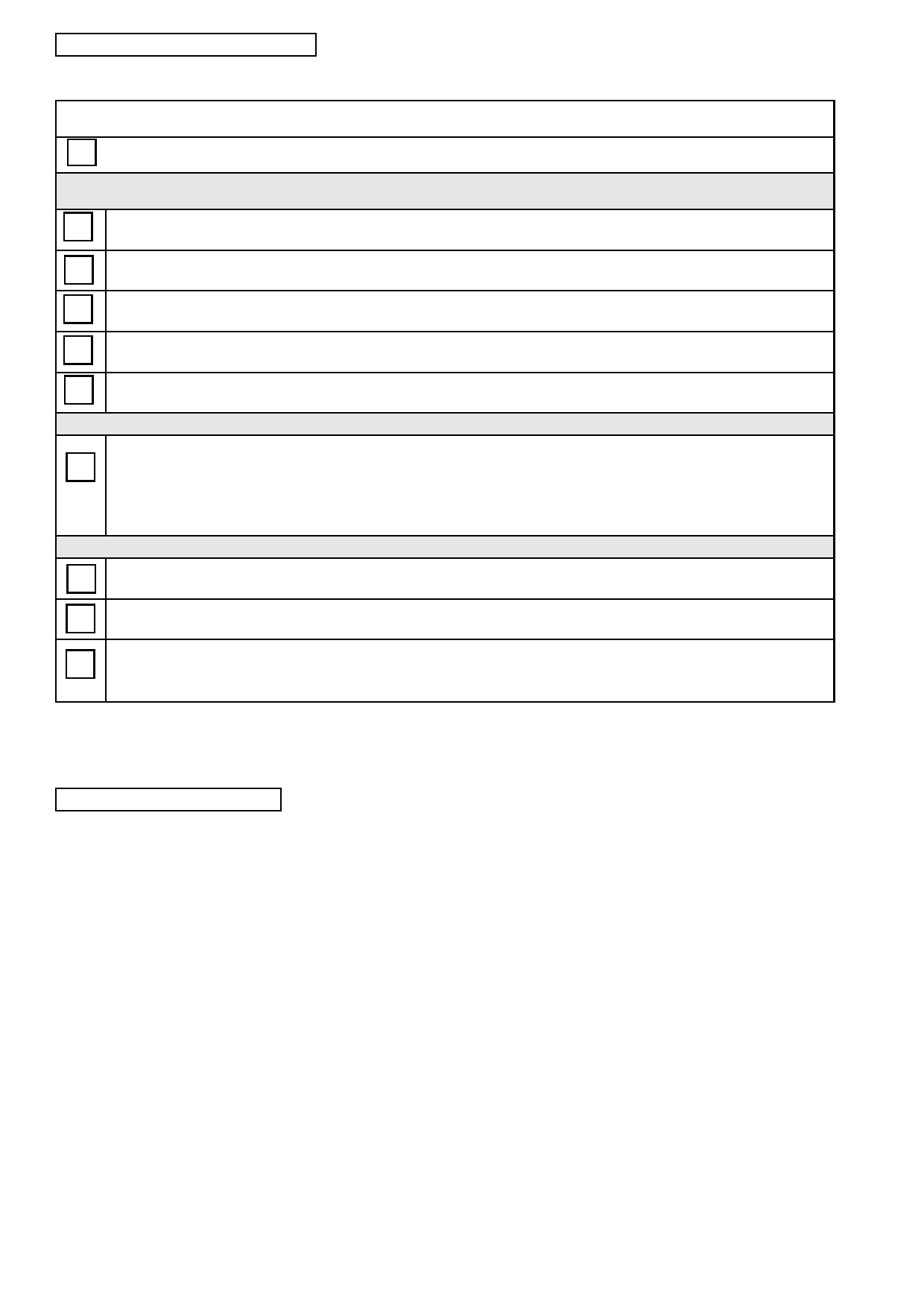 Before you write the second draft, use the checklist below to go over your work. Put a tick () in the relevant box. WRITING OUTPUT: I wrote a movie review. Mechanics: All the words are spelled correctly. All the sentences are punctuated correctly. There are no capitalization mistakes. All the sentences have a SUBJECT and a VERB. There are no fragments or run-on sentences. Grammar and Vocabulary: I have used the 4 adjectives from the handout and LL-PIN Unit 3 and the adjectives I used are: ___________________ 	___________________ ___________________ 	___________________ Organization: I have made use of the pre-writing activities. The paragraph is within the sentence limit. I used the following linkers correctly: ___________________ 	___________________ 	___________________ IV. SECOND DRAFT Correct your work according to the checklist. Then, re-write and hand it in to your instructor. Your instructor will provide feedback on the content of your work. 5V. NOTES FOR SELF-REFLECTION ASSIGNMENT 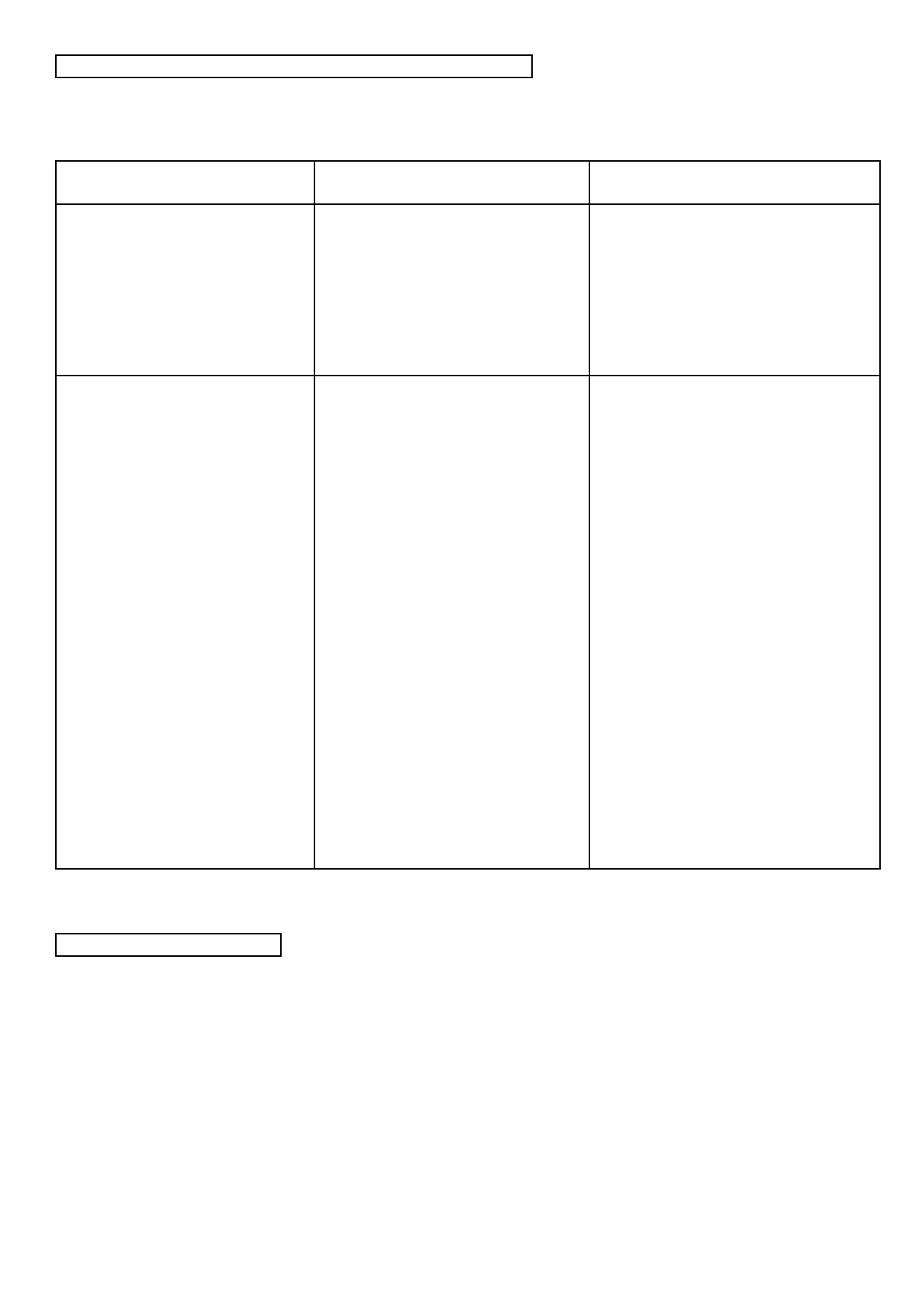 Look at the checklist and take notes in the table so that you can recognize your strengths and weaknesses to improve your writing and help you reflect on your performance. YOUR WORK & EFFORT Did you allocate sufficient time and energy for the tasks? Did you make use of the self- checklist? If yes, how? _________________________ _________________________ _________________________ If no, why? _________________________ _________________________ _________________________ THE HANDOUT & ITS CONTENT ONE thing that you believe you learned and put into practice well: _________________________ _________________________ ONE thing that you need to work on and improve: _________________________ _________________________ _________________________ OVERALL EVALUATION Are you satisfied with your writing outcome? Did you notice any improvements in your writing? If yes, what? _________________________ _________________________ _________________________ If no, why? _________________________ _________________________ _________________________ VI. FINAL DRAFT Write your final draft and put it in your portfolio. References:  DBE Materials Achieve, METU  www.eslprintables.com 6